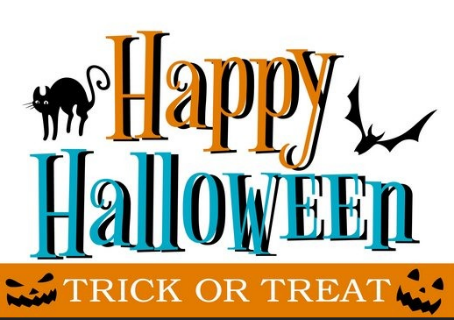  Grab an old Costume	   Make a New CostumePlease NO masks with your costumeWhat:	7th & 8th Grade North Deanery Gathering
When:	Friday, October 19th   7:00 - 9:00 p.m. Where:	Christ the King (Tuohy Hall / Parish Gym)Why:	So our North Deanery Youth can get together for fellowship through dancing, playing games, interacting with teens from other parishes, and fundraising!Cost:	$7.00 admission AND a pair of socks or the 
	Cathedral Soup Kitchen visitorsPlease Note:  Snacks and beverages will be for sale at the concession stand!All participants, including guests, must fill out a Permission Form.The Youth Minister must be informed that a Guest is coming.I give permission for my daughter / son  	to attend the North Deanery 7th & 8th Grade Gathering on Friday, October 19th, 2018 from 7-9 pm at Christ the King Catholic Church. I have read the North Deanery Guidelines on the back of this sheet. In case of emergency, I give permission to the adult chaperones and/or North Deanery Youth Ministers to transport my child to the hospital for treatment and contact me as soon as possible.Parent/Guardian Signature:  	Contact Numbers (2):    	Parish: 	OR Guest of:  	Please contact Therese Hartley at thartley@stluke.org317-259-4373 x248 or 317-432-2059 (c)with any questions!North Deanery Youth Ministry Association Event Guidelines 2018-2019The policies listed below are for all North Deanery Junior High events. These are meant to ensure a safe, healthy and Christian environment for North Deanery Youth Ministry Association (NDYMA) events.  We appreciate your participation in NDYMA events and your assistance in following these rules!*Proper Dress Policy:  Your attire and dress code should always reflect Christian Modesty, both in how the clothing covers your body and in what your clothing says!  Appropriately dressed students will be welcomed and admitted.  Appropriate attire is at the discretion of the NDYMA members.	Appropriate Attire – All shirts are to have sleeves; tops are to cover your entire torso and undergarments; shorts should be worn at fingertip length; skirts and dresses can be worn up to two inches above the knee; pants should cover undergarments and be worn at the designed rise.  When in doubt, please bring an alternative article of attire.*Electronics Policy:  Cell phones are encouraged to be in your pocket, as we want you to enjoy and be unplugged at NDYMA events.  Mp3 players; portable gaming devices; iPods; iPads; cameras; etc. are requested to be left at home.*Entrance and Exit Policy:  All attendees must arrive with the NDYMA Permission Form, or a Parent’s Note that includes an emergency phone number and a parent’s signature, prior to admittance.  Only those with written parental permission will be allowed to leave early from the event.*Guest Policy:  North Deanery Junior High Students are allowed to bring 1 guest.  The guest must arrive with a NDYMA signed Permission Form, as well as a signed Events Guidelines Form.  The North Deanery Student and their Guest are to arrive and depart the NDYMA event together.*Behavior Policy: The purpose of all NDYMA policies is to create a Christian atmosphere and an attitude of consideration and respect for others. Discipline is as fundamental to Catholic education as it is to the Christian way of life.  The following behavior is considered inappropriate at NDYMA events: bullying; cheating, lying, or dishonesty; damage or destruction to property; fighting; foul language; groping; inappropriate dancing; kissing; leaving the property without permission; possession or use of any weapon, illegal substances (alcohol, drugs, tobacco, or other); stealing; verbal harassment; and any other behavior or incident deemed to be serious in nature by the NDYMA members.Displaying any of the above type of behavior will result in parent notification and the student and any guest will be dismissed. Additionally, all involved could face suspension from the next NDYMA event.We, (Parent and Student), are committed to the fun, safe and Christian environment of all North Deanery Events. We have read the above policies and guidelines, and agree to abide by them. Parent/Guardian Signature: _____________________________ Date:  ________Youth Signature:   _____________________________________ Date:  ________Permission to walk home: I hereby release and hold North Deanery Youth Ministry Association and their employees, directors, volunteers, and/or others acting on their behalf, harmless from negligence and any and all claims that I or my child may have arising from walking home from the gathering at Christ the King, beginning at 9:00 PM when the gathering concludes.Parent/Guardian Signature: _____________________________ Date: ________